АДМИНИСТРАЦИЯОЛЬХОВСКОГО СЕЛЬСОВЕТА
ХОМУТОВСКОГО РАЙОНА КУРСКОЙ ОБЛАСТИ

ПОСТАНОВЛЕНИЕот 11 марта 2019 года                     № 1630755,Курская область, Хомутовский район, с.ОльховкаОб определении местдля выгула домашних животных       В целях регулирования вопросов в сфере благоустройства территории Ольховского сельсовета в части содержания домашний животных и повышения комфортности условий проживания граждан, в соответствии со статьи 13 Федерального закона Российской Федерации от 27.12.2018 года № 498-ФЗ «Об ответственном обращении с животными и о внесении изменений в отдельные законодательные акты Российской Федерации», статьей 14 Федерального Закона от 06.10.2003 № 131-ФЗ «Об общих принципах организации местного самоуправления в Российской Федерации», решением Собрания депутатов Ольховского сельсовета Хомутовского района Курской области от 20.04.2018 года №30/96 «О Правилах благоустройства территории муниципального образования «Ольховский сельсовет» Хомутовского района Курской области Администрация Ольховского сельсовета Хомутовского района Постановляет:1. Определить места для выгула домашних животных на территории муниципального образования «Ольховский сельсовет» Хомутовского района согласно Приложению 1.2. Настоящее Постановление подлежит размещению на официальном сайте муниципального образования «Ольховский сельсовет» Хомутовского района Курской области и вступает в силу со дня его официального опубликования.3. Контроль за исполнением настоящего постановления возложить на заместителя главы администрации Ольховского сельсовета Хомутовского района Р.Д.Клиндухову. Глава Ольховского сельсоветаХомутовского района                                                                           Н.И.ЧерепнинаПриложение № 1 к постановлению администрации Ольховского сельсовета Хомутовского района № 16 от 11.03. 2019 г.Места для выгула домашних животных№ п/пНаселенный пунктМеста для выгула домашних животныхПримечание1Село ОльховкаСело ОльховкаОкраина села Ольховка с западной стороны (за улицей Центральная)Окраина села Ольховка с северной стороны (за улицей Заречная)2Село НадейкаУлица Дачная (окраина улицы Дачная) Улица Заречная3.Село Нижнее Чупахино1.Окраина села Нижнее Чупахино с восточной стороны  (до ручья Амонька) 4.Деревня Большая АлешняОкраина улиц: (Садовая,  Заречная, Новая)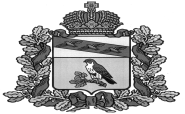 